Presbyterian Women in the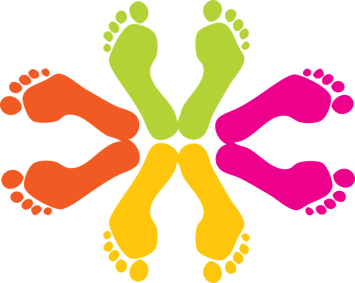       Presbytery of Utah   Virtual Fall Gathering “Following in the Footsteps of Great Women of Faith”Presenter: Jeri Joy, USAME Participant Saturday, September 19, 202010:00 a.m. – 12:00 noonZOOM MeetingREGISTER TODAY!!Please contact carolanneday@gmail.comby September 14 for a link to the Gathering.Let Carol know if this is your first time at a Gathering.Moderator’s MessageDear Sisters in Christ,  I stand in awe once again at the power of the Holy Spirit to inspire and guide the Presbyterian Women in the Presbytery of Utah Coordinating Team to carefully craft a Virtual Gathering “for such a time as this” (Esther 4:14).  They have stepped up to the challenge amidst personal tragedy, unease at a new position or taking up a position again that is a great time commitment.  I hope that you will join me in a heartfelt thank you to them.  Please consider joining the team.  Yes, there is an element of unease, work to be done, and also a great joy in connection and Grace to sustain you. We have concentrated the Gathering hoping to reach the essence of “Following in the Footsteps of Great Women of Faith”.  Our commitment is to meet for two hours with 20 minutes to gather and get the technology working at the beginning and 20 minutes to share at the end.  Our business meeting will require you to read and consider the minutes of our April 18, 2020, virtual business meeting, election and installation of officers, and the financial report.  Please communicate any edits or questions to the author of the reports before September 14.  At our gathering we will vote with no further discussion.  We will have Jeri Joy join us from Sheridan Wyoming. Jeri Joy has the perfect name to match her personality.  She is full of joy and witness of her faith.  She will share her experience as the representative from the Synod of the Rocky Mountains to the USA Mission Experience in the Finger Lakes region of upstate New York; women who persisted and continue to persist. There will be a brief time for questions. I will lead us in a shared reflection on the Great Women of Faith who inspire and urge us to persist.  We will worship together and be led by our pastoral resource, Reverend Nancy Holve.  To join this gathering please register before September 14 by contacting me.  I will send you a link to the meeting on Sept 15 and a reminder on September 17.  A “Guide for the Virtual Fall Gathering” is included in this newsletter. Please read it carefully.I look forward to greeting you on September 19.  Virtual hugs are not the same but will suffice for such a time as this as we persist, connected by the PW Purpose.  Blessings to you sisters, Carol Day Moderator of the Presbyterian Women in the Presbytery of Utah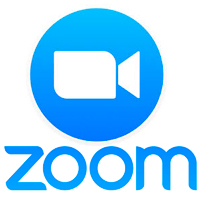 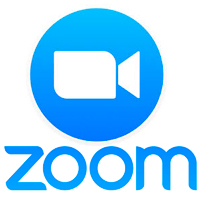 During the time of Covid-19 and yearning for connection with a community of faith, your mild-mannered Moderator of the Presbyterian Women in the Presbytery of Utah transformed into: ZOOM QUEENExcerpts from an article published in the Provo Daily Herald newspaper:Carol Day has a great heart for people and a willingness to do what needs to get done: those traits combined with her infinite creativity and patience have made her service to others – during the Covid-19 – invaluable.Carol set up Zoom Worship for the Springville Community Presbyterian Church and made sure all members knew what to do. For those folks without computers, she assisted them in joining worship by phone.She was nominated as a Hometown Hero because she has been a Zoom host to 7 other groups she is involved with: knitting group, two book groups, Presbyterian Women in Utah and the Synod of the Rocky Mountains, and for daCi (dance and the Child international) in Utah and the national daCi.By converting her monthly book club meetings to Zoom Book Clubs, she helped many new to Zoom and virtual meetings adapt and learn how to use the online tools. This was a boost to those who were in serious isolation due to Covid-19, keeping loneliness at bay. As moderator of the Presbyterian Women in Utah and the Synod of the Rocky Mountains, she has been very dedicated to set up and manage meetings with women who are hundreds of miles apart or just across town to study, do business, and keep friendships strong. We are lucky to have Carol as our Zoom Queen! (nominated by Emily Lower, Springville Community Presbyterian Church)Guide for the Virtual Fall GatheringThus, and verily, the Zoom Queen would like to guide you to the PWP Fall Gathering on September 19, 2020, 9:40 a.m. – 12:20 p.m. Our intention is to spend 2 hours on September 19 gathering virtually.  We will have 20 minutes before and after to battle technology and connect joyfully.  Please prepare to join us virtually using the following steps:Register. Please email carolanneday@gmail.com, call 801-368-9130, or write to Carol, 3257 Big Spruce Way Park City, UT 84098, indicating that you plan to join the Virtual Gathering by September 14Carol will send you a link to join with documents such as the order of worship on September 15 and a reminder on September 17Practice. If you are new to Zoom meetings or are better on the phone, you have options.  Contact Carol Day (carolanneday@gmail.com), Marilynn Collins (mcollins1949@hotmail.com), or Jane Lee Vondette (jlvo@aol.com) who can have a practice Zoom with you to familiarize you with the process of joining a meeting. Or call on a friend and safely space yourselves around a computer for a duo Zoom.You can also join the Virtual Gathering by phone.Learn how to use the mute, video, and chat features.  You can turn your video off for a bit if you have to attend to other business.Prepare. Read through the April 18 Spring Business meeting minutes, PWP Financial Report, Search openings on the PWP Coordinating Team, Mission Giving and Thank Offering articles in this newsletter.  The minutes and financial report will be voted on during the Fall Virtual Gathering without discussion.  If you have corrections, comments or questions, please contact the author of the document before September 14.On September 19 gather around your device with a beverage, snack, a copy of the Newsletter, a printed copy of the Order of Worship, elements for communion/juice/bread, an open mind and a prayerful heart.Participate. When you join the meeting, you will enter a waiting room. Carol, Zoom Queen/ hostess, will admit you to the virtual gathering. Please join in the 9:40 to 9:50 time frame to allow for technical difficulties and social banter.  At 10:00 Carol will mute everyone except Verlane Seiler, PWP Vice Moderator, who will open the Gathering.During the Virtual Gathering please use the chat feature to communicate.  Carol will save the chat comments and questions and address them after the meeting. Please stand and stretch every so often.  There will be time for questions following Jeri Joy’s presentation.  Please use the chat feature to ask your question.  Carol will lead us in a guided reflection in response to Jeri Joy’s presentation on Great Women of Faith.  Participants will be on mute virtually but can respond out loud at home.We will end with worship led by Nancy and time to socialize.You can be recognized during the Gathering by: waving your hand in front of your computer camera, using the chat feature, or using the hand-raising feature. 2020 Virtual Fall Gathering Program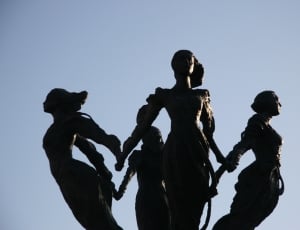 Following in the Footsteps of Great Women of Faith2 Timothy 1:4-7 New International Version (NIV)4 Recalling your tears, I long to see you, so that I may be filled with joy. 5 I am reminded of your sincere faith, which first lived in your grandmother Lois and in your mother Eunice and, I am persuaded, now lives in you also.6 For this reason I remind you to fan into flame the gift of God, which is in you through the laying on of my hands. 7 For the Spirit God gave us does not make us timid, but gives us power, love and self-discipline.Presenter Jeri Joy’s bio: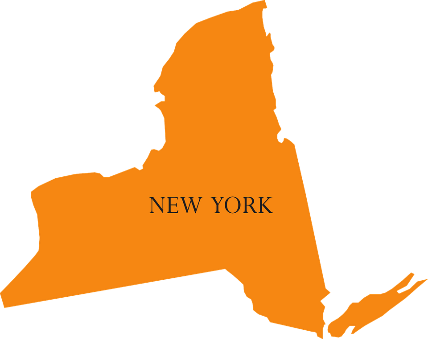 Jeri Joy recently participated in the Presbyterian Women's USA Mission Experience (USAME) to the Finger Lakes Region of New York, as the Rocky Mountain Synod representative.  She explored the rich history that Presbyterian Women have in the women's and civil rights movements and experienced issues that currently affect migrant workers and Native Americans in that area.   Formerly, she was a Ruling Elder, Circle Moderator, Stephen's Minister and Chairman of the Fellowship committee. However, her experience from the USAME caused her to pray about focusing on Presbyterian Women and their issues and Missions, with a heart specifically to find effective ways to grow PW membership in her community and other communities.  Jeri is currently Moderator for PW Women in Sheridan Wyoming, is married to Gary and lives in Sheridan, Wyoming.  Between her and her husband, they have 6 children, 15 grandchildren and 5 great-grandchildren. Personal note from Jeri:I feel very blessed to be able to share the USAME experience with all of you. The trip was such a huge event for me. I can remember thinking about it and trying to comprehend that I even got to go. My prayer is that all of our PW groups can regain the strength in new and creative ways, while holding fast to the traditions and solid foundations they were built on. I love what we stand for and who we stand with and WHO stands beside us, behind us and goes before us; WHO is unchanging in a world that changes moment to moment!! Thank you so much for asking me. My heart is full! On Christ the solid rock we stand, All other ground is sinking sand...."  The 2019 November/December Horizons magazine has a preview of Jeri’s presentation.   Why attend PW Virtual Fall Gathering?Connect with Presbyterian women from across the state.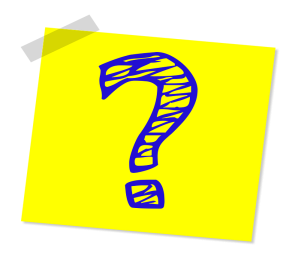 Have a ladies’ virtual morning getaway.Learn new things.Have a quiet time with God.Have a joyous time with God.Enjoy God’s grandeur of fall beauty.Thank Offering 2020 Presbyterian Women“Do not worry about anything, but in everything by prayer and supplication with thanksgiving, let your requests be made known to God.   And the peace of God, which surpasses all understanding, will guard your hearts and your minds in Christ Jesus.”  Philippians 4:6-7	In 1988, when Eliza Clokey of Springfield, Ohio, urged each woman to give one dollar over and above her usual contribution to the Women’s General Missionary Society of the United Presbyterian Church of North America as a “thank offering to her Lord”. Women responded, and the Thank Offering was born.  Women gave sacrificially and were credited with saving the worldwide missionary movement of the church at the time.  Since 1988, Presbyterian Women has granted more than $26 million to nearly 1,700 different projects worldwide through the Thank Offering.  	The Creative Ministries Offering Committee of PW reviewed 49 Thank Offering applications and selected 15 projects for funding this year.  Thirteen of the projects serve people in the United States and two are international.  In keeping with the Thank Offering bylaws, more than 40 percent of the selected projects are related to health ministries.   You can find these 15 projects listed on pages 26-29 in the July/August 2020 Horizons.  	Even in the midst of the current chaotic “unnormal,” we have much for which to be grateful.   Please use the PWP Remit form and send your Thank Offering gift, payable to “PW in the Presbytery of Utah”, to Sally Hoffelmeyer-Katz.   Please mail by December 1 to insure receipt by December 10.   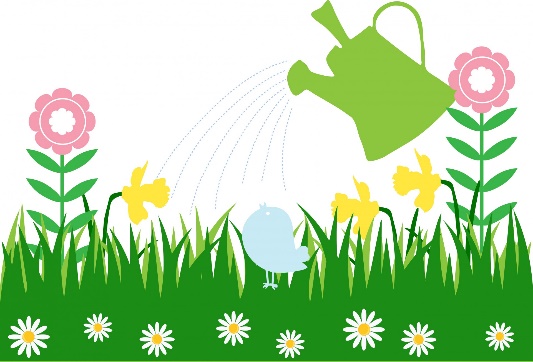 PW Giving is Like Water to a Plant	Most everyone has been doing some form of gardening these past several weeks.   This might involve vegetables, flowers, and even indoor house plants.   In all cases, the seeds only grow when provided with the right amount of the amazing gift of water.   In 1 Corinthians 3:6 we are told “I (Paul) have planted, Apollos watered; but God gave the increase.”  	PW planted its purpose and program 230 years ago.  Women have actively watered these programs with contributions, small and large, across the PW network.  PW is a connectional organization from the PWC (Congregation), to the PWP (Presbytery), to the PWS (Synod), to the PW Churchwide.  PW at all levels have gotten creative about ways to continue to support programs during these “dry” times, keeping in mind the importance of our connections and relationships.  	Water is life-giving, and PW needs your ongoing contributions at all levels.  Your local financial participation is needed to ensure PW’s global impact, as we need both connectional as well as congregational mission. When you water your gardens, think about how you can “water” your giving to the Churchwide mission pledge, the PW Synod of the Rocky Mountains, the PW Presbytery of Utah, and your PW Congregation.  	Your money is water to the PW program plant!   For information about how to support PW at the various levels, contact your current PWP Treasurer, Sally Hoffelmeyer-Katz, 801-272-5356.Peace Justice & Mission Resources Environment --	Eco Justice Initiative https://www.presbyterianwomen.org/wp-content/uploads/2019/04/PW-ecojustice-flier.pdfHealth --	  Substance Abuse Disorder Initiative   https://www.presbyterianwomen.org/downloads/substance-use-disorder-responses-flier/Hunger --       Presbyterian Hunger Program (pcusa.org/hunger)    https://www.presbyterianmission.org/resource/2018-php-impact-reportMission  --	presbyterianmission.org   &   https://www.presbyterianmission.org/ministries/world-mission/Little Dresses for Africa – www.littledressesforafrica.org  made from pillowcases       Knitting for Peace – www.knitting4peace.org (Instructions for two needle mittens)Red Hand Letters – www.pcusa.org/un - Feb. 12 was Red Hand Day . . . do it anytime!Peace & Justice --  	 https://www.presbyterianwomen.org/what_we_do/work-for-justice/PW RESOURCES/EVENTS  (presbyterianwomen.org.)PW Quarterly Newsletter * Horizons Magazine * Justice & Peace Links Newsletter — Contact: Yvonne.hileman@pcusa.org  * Send YOUR PW story of mission or a special event to susan.jackson-dowd@pcusa.org  * Prayer and Beyond Pamphlet https://www.presbyterianwomen.org/downloads/prayer-beyond/ * 2021 Churchwide Gathering of Presbyterian Women “Rejoice in HOPE”  Aug. 5-8, 2021  St. Louis RaceA short read from Joy Durrant “Wrestling with my Complicity in Racism” https://www.presbyterianwomen.org/stories/wrestling-with-my-complicity-in-racism/Racial Equity Statement (from the Board of Directors of PW), what we stand for, a changer Racial Equity & Guidelines for PW Groups (& Resources & 8-Day Racial Equity Challenge) https://www.presbyterianwomen.org/what_we_do/build-community/antiracism/~~~~~~~~~~~~~~Charge to support the Annual Fund/Mission Pledgefrom PW Executive Director, Susan Jackson Dowd, email dated May 27, 2020:The annual fund/mission pledge has been declining for years, and PW’s programs cannot operate without this fund.  PC (USA) is a connectional church, and PW is a connectional organization. Support PW - Be the hands and feet of Christ!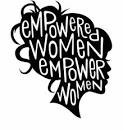 Please read these minutes and send edits to Marilynnn Collins, mcollins1949@hotmail.com by September 14. These minutes will be approved at the September 19, 2020, virtual business meeting with no further discussion.PRESBYTERIAN WOMEN IN THE PRESBYTERY OF UTAHSPRING BUSINESS MEETING, APRIL 18, 2020, HELD USING ZOOM VIDEOCONFERENCINGPWP Coordinating Team members present (18):Carol Day, ModeratorVerlane Seiler, Vice ModeratorMarilynn Collins, SecretaryLynn Erickson, TreasurerNancy Holve, Pastoral ResourceJane Lee Vondette, Website AdministratorAloha Whitney, Newsletter EditorJanet Wortley, HistorianMary Hargis, North Networker/SearchLoreen Heil, South Networker/SearchEva Edwards, HorizonsEmily Lower, Mission, Justice and PeaceSarah Yates, Brigham City ModeratorJeanette Nosker, Ogden First ModeratorPauline Forster, Mt. Olympus ModeratorLoyda Kyremes, Wasatch co-ModeratorJane McCoy, Cedar City liaisonSally Hoffelmeyer-Katz, Cottonwood (treasurer elect)Participants not on the CT (4 from 4 congregations):Donna McGill, Ogden FirstGenevieve Phelps, Cedar CityLinda Page, Community of GraceLisa Fletcher, WasatchGuest:  Gail Heimbuck, Synod of the Rocky Mountains Representative on the Board of DirectorsA quorum was declared. The meeting opened with prayer and lighting of the Christ Candle by Moderator Carol Day at 10:05 am MDST.  Minutes of the Fall Gathering of 2019, held in Richfield last September were screen shared.  There being no changes recommended, the minutes were approved as presented.Financial Reports were presented by Lynn Erickson.2019 year-end report was approved as presented. Budget/Actual income: $6150.42/$9741.67.  Budget/Actual expenditures: $6687.95/$10,093.11. In 2019 $1013.72 was given for synod gathering scholarships for participants travelling to Sheridan, WY.  $961 was expended for use by the synod USAME participant, Jeri Joy. 2020 proposed budget is a deficit budget. Projected income is $6082.90. Projected expense is $7009.95.  This includes a $500 donation to the Birthday Offering in memory of Phyllis Rooney and Linda Olson. Annual donations to the USAME are reduced to $75 since the event now happens only every six years.  The proposed 2020 budget was approved as presented.  Special thanks are given to Lynn Erickson who is working, serving as PW synod treasurer as well as completing her term as PWP treasurer.Networker/Search Committee member Loreen Heil thanked those officers who are completing their three-year terms. Nancy Holve, Pastoral Resources; Emily Lower, Mission/Justice and Peace; Lynn Erickson, Treasurer; Loreen Heil, Networker/Search Committee member for the South.Mary Hargis, Networker/Search Committee member for the North presented nominees for office:  Sally Hoffelmeyer-Katz, Treasurer for one year only, Class of 2021 Emily Lower, Mission/Justice and Peace, Class of 2023, 2nd termLoreen Heil, Networker/Search Committee member for the South, Class of 2023, 2nd termNancy Holve, Pastoral Resources for one year only, Class of 2021, 2nd termCarol asked if there were further nominations.  There being none, the nominees were unanimously elected.Newly elected officers were installed using a special installation service designed for use by video conference participants, led by Rev. Nancy Holve and Carol Day.Following installation all the video conference participants were invited to share.  Carol Day shared that PW of the Rocky Mountains has presented Marilynn Collins with a recognition certificate acknowledging 20 years of service to the Synod, including a donation to the PW national leadership fund.   She also reminded participants that donations to the Birthday Offering in memory of Phyllis and Linda may still be made.  Send checks to Sally Hoffelmeyer-Katz.  The PW national communications grant has been received.  Funds were used to purchase a Zoom subscription and contributed to a new tablet for Carol.  Use of Zoom for meetings is available to all PW groups in Utah.  Communicate with Carol Day and she will arrange the meetings. Participants shared the names of women influential and inspirational in their faith journeys and mentioned things they are doing during the Covid 19 shut down. Several are making masks and hats for health care workers. If you want patterns, contact Jane McCoy and Jeanette Nosker. Many are viewing Sunday worship on YouTube and Facebook. Many are enjoying taking cars for drives and drives to nowhere. All are grateful for being able to see each other, have Circle meetings and Bible studies, and fellowship and pray using Zoom.Special prayers were invited for:Russell, Loyda’s son-in-law, working in Queens, NY, as a healthcare workerMembers of the Navajo Nation, suffering from Covid 19 and lack of health servicesRev. Dr. Chris Pritchett, new pastor at Mt. OlympusDonna McGill, recovering from a fallTeachers and parents working hard to keep their students active and learningGail Heimbuck presented greetings from the Synod and Board of Directors.  She shared the joy of having a Zoom circle meeting with 17 members; more than are present in a face-to-face meeting.  She also gave thanks for the leadership of Marilynn Collins and Sherry Flyr. Participants were reminded of upcoming events:July 11 PW Coordinating Team meeting in Springville, 10 amSeptember 18-19, Fall Gathering at Trinity Presbyterian Church, Ogden. Using the theme “Following in the Footsteps of Great Women of Faith.”  USAME Synod participant Jeri Joy and Maren Haynes Marchesini, ethnomusicologist, will lead the gathering.April 23-24, 2021, Spring Gathering in Cedar City.The meeting closed with prayer by Rev. Nancy Holve at 11:45 am.Marilynn CollinsSecretaryThe PW of Utah Needs You 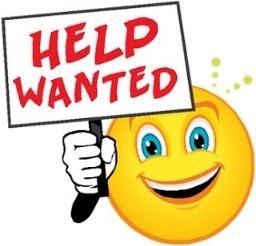 The Coordinating Team (CT) for Presbyterian Women in the Presbytery of Utah (PWP) is seeking women to share in the mission of PW. This group of Presbyterian Women provides a unique opportunity for creating a bond with women throughout the state and is a gift of friendship to those on the team.The CT of PWP has several opportunities available beginning in the Spring of 2021. Job descriptions for these positions, with terms listed in parentheses, are outlined below. In addition, all members of the CT are encouraged to attend two CT meetings (February & July) and two PW Gatherings per year (Spring in April and Fall in September) and present reports as needed, promote attendance at Gatherings in local PW groups and assist in the search for members to fill CT positions. New officers are installed at the Spring Gathering 2021.Vice Moderator (2021-2024)Roles & Responsibilities: Preside in absence or at request of Moderator; attend, participate and help plan CT meetings, PW Gatherings or special events; prepare communication materials and “first-timer” bags for PW Gatherings; commit to moving to office of Moderator at end of term as Vice Moderator.Treasurer (2021-2023)Roles & Responsibilities: Have knowledge and understanding of receipts & disbursements of the operating funds of PW in the Presbytery; communicate with PW in the congregations about due dates for quarterly payments and disperse said monies to PW in the Synod and PCUSA; update quarterly reports; reconcile bank statements monthly; attend two CT and two PW Gatherings yearly and present report; prepare year-end report and next year budget.Networker/Search North (2021-2024) and Networker/Search Central (2021-2022)Roles & Responsibilities: Become familiar with churches and PW groups in assigned area (northern Utah or SLC) via personal visits, email and direct mail; communicate with leaders not in attendance at Gatherings of proceedings and recommendations; report at CT Meetings on concerns, joys and events at assigned churches; lead the search for PW members to fill positions on the CT by knowing job descriptions, selecting members with skills and interest to match job description from the wide geography of Utah; work closely with other search team members and CT to fill positions; recognize outgoing members of the CT at Spring GatheringPastoral Resources (2021-2023)Roles & Responsibilities: Ordained Teaching Elder in the Presbytery of Utah; prepare and lead worship and sacrament of communion at two PW Gatherings per year; provide pastoral support and advice to CT.Please contact Mary Hargis, 801.698.2384 mkh.3@juno.com or Loreen Heil, 801.836.6577 heil2loreen@gmail.com if you are interested or know someone who is interested in serving in any of these roles.Coming Events to Mark on your Calendar Your flexibility and patience are truly a gift as the Coordinating Team works to plan for safe and meaningful gatherings.  The following calendar will be prayerfully hovered over and adjusted to keep us safe yet connected.  Carol is looking for a Gathering chairwoman to plan the Summer 2022 Synod of the Rocky Mountains Gathering in Utah.  It would involve attending the PW Synod CT meeting in January 2021, securing a venue (some research and contacts have already been made), and organizing the program.  There are several women who have offered to assist the chairwoman.  September 14, 2020 - Virtual Fall Gathering Registration deadline; send request to carolanneday@gmail.comSeptember 19, 2020 - Virtual Fall Gathering, via Zoom, 9:40 a.m.-12:20 p.m.September 26th-27th, 2020 - Utah Presbytery Annual Women's Retreat, Park City: Bedside Ministry  October 10, 2020 - Presbytery meeting, 9:30 a.m.November 16, 2020 - 2021 Mission Pledge form due to Moderator, Carol DayDecember 10 - Thank Offering due to Treasurer, Sally Hoffelmeyer-KatzSeptember 10, December 10, March 10, and June 10 - quarterly mission pledges due to Treasurer, Sally Hoffelmeyer-KatzJanuary 6, 2021 - 2020 Annual Report due to Moderator, Carol DayJanuary 22-24, 2021 – PWS CT meeting for Synod Gathering chairwomanFebruary 6, 2021 - Winter CT meeting, 10:00 a.m. April 2021 - Spring Gathering August 5-8, 2021 - Churchwide Gathering of Presbyterian Women, St. Louis, MissouriSeptember 17-18, 2021 - Fall Gathering, Wasatch Presbyterian Church, Salt Lake CitySummer 2022 – Synod of the Rocky Mountains Gathering in UtahPlease read this financial report and send edits to Sally Hoffelmeyer-Katz, sallyhoffelmeyerkatz@comcast.net, by September 14. This financial report will be approved at the September 19, 2020, virtual business meeting with no further discussion.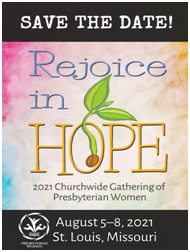 Presbytery Women of UtahPresbytery Women of UtahPresbytery Women of UtahPresbytery Women of UtahPresbytery Women of UtahPresbytery Women of UtahPresbytery Women of UtahCalendar Year-End 2020 & 3Q 2020 (Partial) Income and ExpendituresCalendar Year-End 2020 & 3Q 2020 (Partial) Income and ExpendituresCalendar Year-End 2020 & 3Q 2020 (Partial) Income and ExpendituresCalendar Year-End 2020 & 3Q 2020 (Partial) Income and ExpendituresCalendar Year-End 2020 & 3Q 2020 (Partial) Income and ExpendituresCalendar Year-End 2020 & 3Q 2020 (Partial) Income and ExpendituresCalendar Year-End 2020 & 3Q 2020 (Partial) Income and ExpendituresWhere do my PW monies go? What are they used for?Where do my PW monies go? What are they used for?Where do my PW monies go? What are they used for?Where do my PW monies go? What are they used for?Where do my PW monies go? What are they used for?Where do my PW monies go? What are they used for?Where do my PW monies go? What are they used for?NOTE: PW is organized at every PC (USA) governing body level: Congregation, Presbytery, Synod,NOTE: PW is organized at every PC (USA) governing body level: Congregation, Presbytery, Synod,NOTE: PW is organized at every PC (USA) governing body level: Congregation, Presbytery, Synod,NOTE: PW is organized at every PC (USA) governing body level: Congregation, Presbytery, Synod,NOTE: PW is organized at every PC (USA) governing body level: Congregation, Presbytery, Synod,NOTE: PW is organized at every PC (USA) governing body level: Congregation, Presbytery, Synod,NOTE: PW is organized at every PC (USA) governing body level: Congregation, Presbytery, Synod,and Churchwide. An autonomous organization with its own leadership, program, andand Churchwide. An autonomous organization with its own leadership, program, andand Churchwide. An autonomous organization with its own leadership, program, andand Churchwide. An autonomous organization with its own leadership, program, andand Churchwide. An autonomous organization with its own leadership, program, andand Churchwide. An autonomous organization with its own leadership, program, andand Churchwide. An autonomous organization with its own leadership, program, andbudget, PW is in a covenantal relationship with the Presbyterian Church (U.S.A.)budget, PW is in a covenantal relationship with the Presbyterian Church (U.S.A.)budget, PW is in a covenantal relationship with the Presbyterian Church (U.S.A.)budget, PW is in a covenantal relationship with the Presbyterian Church (U.S.A.)budget, PW is in a covenantal relationship with the Presbyterian Church (U.S.A.)budget, PW is in a covenantal relationship with the Presbyterian Church (U.S.A.)budget, PW is in a covenantal relationship with the Presbyterian Church (U.S.A.)PW Worldwide Mission: 85% goes to General Assembly Mission Giving; 15% to PW Churchwide CoordinatingPW Worldwide Mission: 85% goes to General Assembly Mission Giving; 15% to PW Churchwide CoordinatingPW Worldwide Mission: 85% goes to General Assembly Mission Giving; 15% to PW Churchwide CoordinatingPW Worldwide Mission: 85% goes to General Assembly Mission Giving; 15% to PW Churchwide CoordinatingPW Worldwide Mission: 85% goes to General Assembly Mission Giving; 15% to PW Churchwide CoordinatingPW Worldwide Mission: 85% goes to General Assembly Mission Giving; 15% to PW Churchwide CoordinatingPW Worldwide Mission: 85% goes to General Assembly Mission Giving; 15% to PW Churchwide CoordinatingTeam (CCT) for PW Operating ExpensesTeam (CCT) for PW Operating ExpensesTeam (CCT) for PW Operating ExpensesTeam (CCT) for PW Operating ExpensesTeam (CCT) for PW Operating ExpensesTeam (CCT) for PW Operating ExpensesTeam (CCT) for PW Operating ExpensesPW Synod: Synod Coordinating Team (CT) Operating Expenses, Training, and Support of the PW Global Exchange and USAMEPW Synod: Synod Coordinating Team (CT) Operating Expenses, Training, and Support of the PW Global Exchange and USAMEPW Synod: Synod Coordinating Team (CT) Operating Expenses, Training, and Support of the PW Global Exchange and USAMEPW Synod: Synod Coordinating Team (CT) Operating Expenses, Training, and Support of the PW Global Exchange and USAMEPW Synod: Synod Coordinating Team (CT) Operating Expenses, Training, and Support of the PW Global Exchange and USAMEPW Synod: Synod Coordinating Team (CT) Operating Expenses, Training, and Support of the PW Global Exchange and USAMEPW Synod: Synod Coordinating Team (CT) Operating Expenses, Training, and Support of the PW Global Exchange and USAMEPW Presbytery: Coordinating Team (CT) Operating Expenses, Training, and Scholarships for triennial Churchwide Gatherings,PW Presbytery: Coordinating Team (CT) Operating Expenses, Training, and Scholarships for triennial Churchwide Gatherings,PW Presbytery: Coordinating Team (CT) Operating Expenses, Training, and Scholarships for triennial Churchwide Gatherings,PW Presbytery: Coordinating Team (CT) Operating Expenses, Training, and Scholarships for triennial Churchwide Gatherings,PW Presbytery: Coordinating Team (CT) Operating Expenses, Training, and Scholarships for triennial Churchwide Gatherings,PW Presbytery: Coordinating Team (CT) Operating Expenses, Training, and Scholarships for triennial Churchwide Gatherings,PW Presbytery: Coordinating Team (CT) Operating Expenses, Training, and Scholarships for triennial Churchwide Gatherings,Synod Gatherings and twice-yearly Presbytery GatheringsSynod Gatherings and twice-yearly Presbytery GatheringsSynod Gatherings and twice-yearly Presbytery GatheringsSynod Gatherings and twice-yearly Presbytery GatheringsSynod Gatherings and twice-yearly Presbytery GatheringsSynod Gatherings and twice-yearly Presbytery GatheringsSynod Gatherings and twice-yearly Presbytery Gatherings20202020202020202020ActualActualActualActualBudgetIncomeFirst Qtr.Second Qtr.Third Qtr.PartialTotalVarianceWorldwide Mission Giving $ 1,973.50  $     562.50 $    116.00$2,652.00 $   3,440.00 $788.00Synod Giving $    966.00  $     112.50 $      50.00$1,128.50 $   1,110.00 ($18.50)Presbytery Giving $ 1,177.50  $     112.50 $      58.50$1,348.50 $   1,330.00 ($18.50)Birthday Offering $    540.00  $     215.00 $        8.00$763.00($763.00)Thank Offering $    190.00 $190.00($190.00)Least Coin Offering $      63.54  $       32.25 $      10.35$106.14($106.14)Honorary Memberships - $0.00$0.00Certificates of Recognition/Appreciation/Memorial - $0.00$0.00Spring Gathering Registration - $0.00$0.00Fall Gathering Registration - $0.00$0.00PWP Gathering Excess Income - $0.00 $      202.90 $202.90Special Offering - Spring Gathering - $0.00$0.00Special Offering - Fall Gathering - $0.00$0.00Presbyterian Hunger Program / Cents-Ability - $0.00$0.00Presbyterian Disaster Assistance - $0.00$0.00PW Global Exchange Participant Support $    150.00 $150.00($150.00)PW USA Mission Exchange Participant Support - $0.00$0.00Martinpur Schools (used book sales) - $0.00$0.00Sales of PW product and workbooks - $0.00$0.00    Total Income $ 5,060.54  $ 1,034.75 $   242.85  $   6,338.14  $   6,082.90 ($255.24)ExpendituresExpendituresWorldwide Mission Giving $ 1,973.50  $             -    $           -   $    1,973.50 $   3,440.00 $1,466.50Synod Giving $    966.00  $             -    $           -   $       966.00 $   1,110.00 $144.00Birthday Offering -  $ 1,255.00  $           -   $    1,255.00 $      500.00 ($755.00)Thank Offering -  $           -   $             -$0.00Least Coin Offering -  $     220.04  $           -   $       220.04($220.04)Honorary Memberships - $             -$0.00Certificates of Recognition/Appreciation/Memorial - $             -$0.00Spring Gathering - $             -$0.00Fall Gathering - $             -$0.00Transfer to Savings Acct. (to keep savings account active) - $             -$0.00Special Offering - Spring Gathering - $             -$0.00Special Offering - Fall Gathering - $             -$0.00PW National Gathering Scholarships - $             -500.00$500.00Synod Gathering Scholarships - $             -315.00$315.00PWP Gathering Scholarship Fund - $             -$0.00CWG Voting Reps Registration - $             -200.00$200.00Global Exchange Participant - $             -150.00$150.00US Exchange Participant - $             -75.00$75.00PW Statewide Gathering Coupons - $             -60.00$60.00Supplies/Postage Expenses/Flowers - $             -75.00$75.00Horizons subscription - $             -24.95$24.95CT Mileage - $             -125.00$125.00Moderator's Travel - $             -75.00$75.00Enabler/Networker Expense - $             -75.00$75.00Website Administration $      38.97  $       38.97 $         77.94185.00$107.06Officer Training - $             -50.00$50.00Child Care( PWP CT meetings) - $             -40.00$40.00Presbyterian Hunger Program / Cents-Ability - $             -$0.00Presbyterian Disaster Assistance - $             -$0.00Martinpur Schools (used book sales) - $             -$0.00Purchase of PW Resources for Resale - $             -10.00$10.00    Total Expenditures $ 2,978.47  $ 1,514.01  $           -$    4,492.48 $7,009.95 $2,517.47Balance $ 2,082.07 ($ 479.26) $    242.85  $   1,845.66 ($927.05)$2,262.23Cash SummaryCash SummaryEnding Checking Account Balance as of 08/14/20Ending Checking Account Balance as of 08/14/20$ 7,937.04 Ending Saving Account Balance as of 07/31/20Ending Saving Account Balance as of 07/31/20$ 2,682.54    Total Funds Checking and Saving$10,619.58 Designated Amounts in the bank accounts:Designated Amounts in the bank accounts:Synod Gathering Scholarships $    821.70 PW National Gathering Scholarships  $ 1,074.58 2021 CWG Voting Reps Tuition / Travel $ 1,081.18 Global Exchange Participant $ 1,200.00 US Exchange Participant $      75.00 PWP Gathering Scholarships $    940.58 Other Committed Funds:Other Committed Funds:PWP Gathering Excess IncomeWorldwide Mission678.50Synod162.50Least Coin Offering10.35Birthday Offering 8.00Thank Offering190.00    Total Committed Funds$6,242.39         Total Estimated Available Funds$4,377.19 Notes:Beginning checking balance 01/01/2020 $ 6,066.38 Plus: Deposits $ 6,363.14 Less: Checks Written -$4,492.48Ending checking balance 8/14/2020 $ 7,937.04 Beginning savings balance 1/1/2020 $ 2,707.26 Plus: Interest $         0.28 Less: Transfer to Checking -$      25.00Ending savings balance 07/31/20 $ 2,682.54 Deposits in 2020 $ 6,363.14 Interest in 2020 $         0.28 Total Income 2020 $ 6,363.42 Checks written in 2020 $ 4,492.48 Scholarship Monies moved to committed funds $     815.00 Global Exchange monies moved to committed funds $     150.00 US Exchange monies moved to committed funds $       75.00 2021 CWG Voting Reps Tuition / Travel $     200.00 Other Committed Funds $ 1,049.35 Expenditures in 2020 $ 6,781.83 Cash flow from Spring Gathering-Cash flow from Fall Gathering-Total gain / loss from Gatherings0We pledged the following in 2020 based on available pledges:We pledged the following in 2020 based on available pledges:Worldwide Mission$3,440.00 Synod$1,110.00